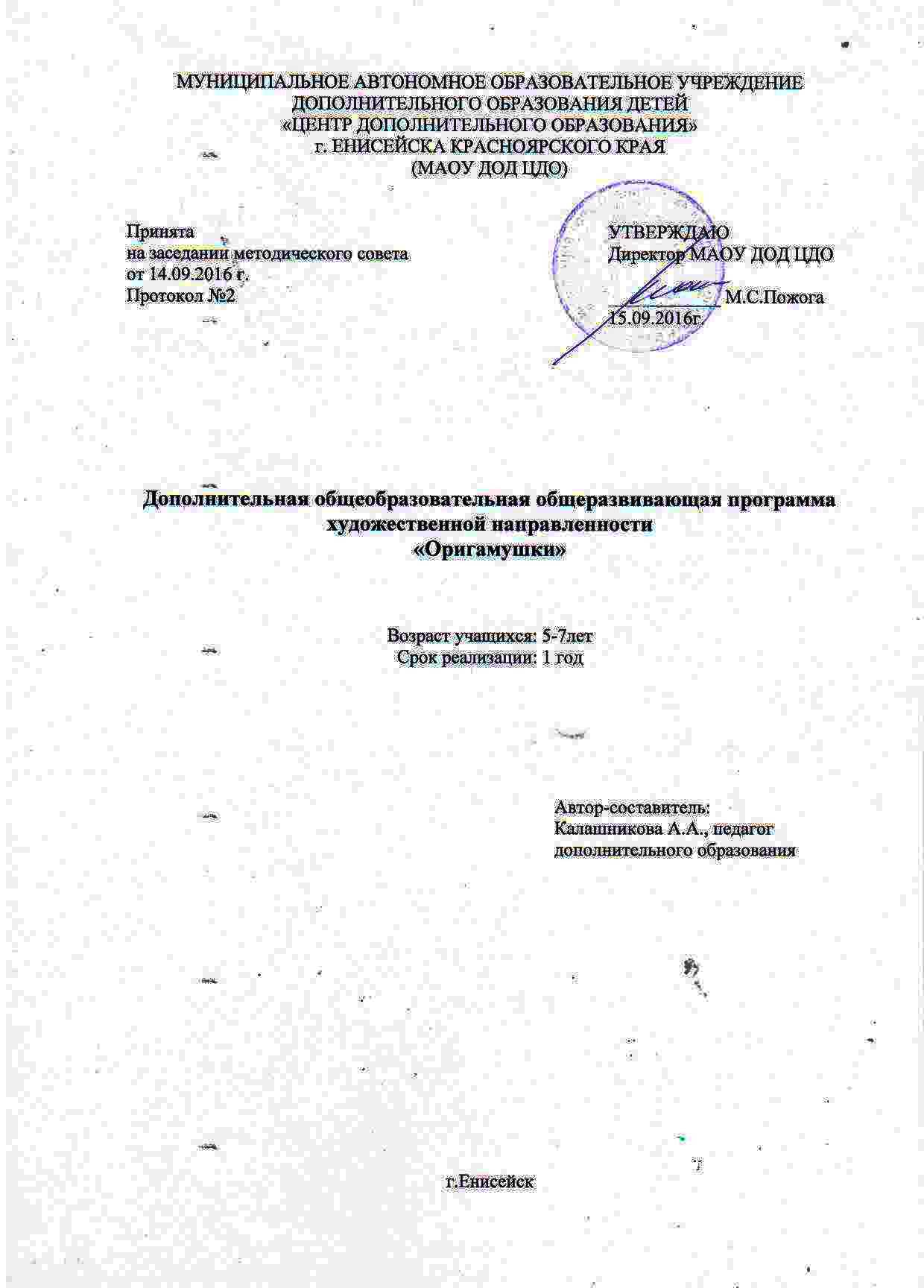 ПОЯСНИТЕЛЬНАЯ ЗАПИСКА 	Направленность образовательной программыПредлагаемая образовательная программа имеет художественную направленность. Программа модифицированная, разработана и апробирована  9 лет назад. При составлении использована образовательная программы Пучковой Г.Н. «Бумажный мир» и экспериментальный учебник для начальной школы Афонькина С.Ю. и Афонькиной Е.Ю. «Уроки оригами в школе и дома». Актуальность, педагогическая целесообразность программыЗанятия оригами являются одной из форм пропедевтики изучения геометрии, позволяют детям удовлетворить свои познавательные интересы, действовать в соответствии с простейшими алгоритмами, работать со схемами, распознавать простейшие геометрические фигуры, обогатить навыки общения и приобрести умение осуществлять совместную деятельность в процессе освоения программы.Целесообразность введения данной программы в систему подготовки к школе обоснована тем, что в дошкольном возрасте для  детей характерно желание творить и быстро получать результат своих действий. Задача педагога - привить ребенку определенные навыки труда и вместе с тем не дать угаснуть его фантазии. Занятия оригами позволяют найти оптимальный способ решения этой задачи.Педагогами многих стран давно замечено, что оригами благотворно влияет на развитие ребенка, а именно:-  учит слушать устные инструкции учителя;-  учит совершать последовательные действия;-  улучшает пространственное воображение и умение мысленно оперировать с объемными предметами;-  совершенствуется мелкая моторика рук, происходит развитие глазомера;-  стимулирует развитие памяти;-  развивает пространственное воображение;-  развивает художественный вкус и творческие способности детей, активизирует их воображение и фантазию;-  совершенствует трудовые навыки.Отличительные особенности программы: постепенность, акцентирование занимательности, возврат к пройденному ранее содержанию, с тем, чтобы применить его в качестве основы или элемента для формирования содержания других разделов. В программу «встроен» курс геометрии, состоящий из 9 уроков-презентаций «Путешествие в город Геометрии», что позволяет детям приобрести начальные сведения по геометрии. Новизна программыОдним из основных условий реализации программы является преобладание игровой формы организации занятий, тесное переплетение нескольких областей интересов. На занятиях кроме техники овладения оригами, дети углубляют свои познания о природе, знакомятся с традициями Японии – родины оригами, - осваивая азы техники складывания, которая считается традиционной в Стране восходящего солнца. При изготовлении некоторых  классических фигурок дошкольники узнают о конкретных обычаях, существующих в Японии (к программе прилагается перечень возможных тем для бесед с детьми о праздниках и традициях Японии). Таким образом, занятия оригами несут в себе и культурологические сведения.Форма обучения – очная.Особенности организации учебного процессаПрограмма  адресована дошкольникам 6-7 лет и рассчитана на 1 год обучения (72 часа в год). Занятия проводятся  1 раз в неделю по 2 занятия с перерывом 10 минут (продолжительность занятия 30 мин.). Наполняемость группы 10 человек (для успешного освоения программы занятия в группе должны сочетаться с индивидуальной помощью педагога каждому ребенку). Набор детей носит свободный характер и обусловлен интересами учащихся и их родителей.Цель: Формирование творческих способностей у детей старшего дошкольного возраста в процессе приобщения к искусству оригами.  Задачи программы:Предметные:-  Обучить  различным приемам работы с бумагой.-  Познакомить  с элементами квадрата - основными геометрическими понятиями, применяемыми в оригами.- Научить складыванию простых базовых форм оригами.- Формировать умения и навыки по складыванию фигур оригами с использованием базовых форм.-  Увеличить словарный запас ребенка специальными терминами. -  Формировать  умения следовать устным инструкциям педагога.Метапредметные:- Развивать у детей способности работать руками, приучать  к  точным движениям пальцев.- Развивать моторику рук. - Развивать художественный вкус, творческие способности и фантазию детей. - Развивать внимание, память, логическое и пространственное  воображение.- Развивать конструктивное мышление и сообразительность.Личностные:- Воспитать интерес к искусству оригами.- Совершенствовать  коммуникативные способности и умение  работать в группе.Здоровьесбережение:- Создать условия для сохранения здоровья учащихся.Принципы построения программы:- постепенности; - доступности (простота, соответствие возрастным и индивидуальным особенностям);- наглядности (иллюстративность, наличие дидактических материалов). «Чем более органов наших чувств,  принимает участие в восприятии какого-нибудь впечатления или группы впечатлений, тем прочнее ложатся эти впечатления в нашу механическую, нервную память, вернее сохраняются ею и легче, потом вспоминаются» (К.Д. Ушинский);- «от простого к сложному» (научившись элементарным навыкам работы, ребенок применяет свои знания в выполнении сложных творческих работ);- единство образовательных задач, требований жизни, интересов развития личности; - акцентирование занимательности; - возврат к пройденному ранее содержанию, с тем чтобы применить его в качестве основы или элемента для формирования содержания других разделов;- учёт индивидуальных особенностей процесса развития ребёнка.Признаки и характерные особенности деятельности по программе «Оригамушки»Реализация программы предполагает интегративный подход – с учетом реализации межпредметных связей по образовательным областям:«Коммуникация» - использование на занятиях художественного слова, создание поделок к сказкам, потешкам, стихотворениям.«Познание» - сенсорные эталоны.«Музыка» - использование поделок в оформлении к праздникам, музыкального оформления для создания настроения и лучшего понимания образа, выражения собственных чувств.«Социализация» - расширение кругозора в процессе различных наблюдений, занятий по ознакомлению с окружающим миром (природа, животный мир), а также знакомство со строением предметов, объектов.«Художественное творчество» - где дети знакомятся с репродукциями картин, иллюстрациями, имеющими связь с темой занятия.«Театрализованная деятельность» - создание подарков для сказочных героев, персонажей, масок для театрализации.В процессе обучения возможно проведение корректировки сложности заданий и внесение изменений в программу исходя из индивидуальный особенностей детей и степени усвоения ими учебного материала.УЧЕБНО-ТЕМАТИЧЕСКИЙ ПЛАНСОДЕРЖАНИЕПЛАНИРУЕМЫЕ РЕЗУЛЬТАТЫ ОСВОЕНИЯ ПРОГРАММЫ     По окончании годового цикла занятий учащийся должен: Владеть простейшими навыками работы с бумагой. Знать используемые в оригами термины. Знать и отличать геометрические фигуры друг от друга (квадрат, прямоугольник, треугольник, ромб, четырехугольник, многоугольник, круг).Ориентироваться в начальных сведениях по геометрии. Иметь представление о геометрических понятиях (прямая и ломаная линии, прямой угол, сторона, диагональ, вертикальная линия, горизонтальная линия, параллельные и пересекающиеся прямые, прямой, острый и тупой угол, центральная вертикальная линия, центральная горизонтальная линия) и ориентироваться на плоскости (правый угол, левый угол, верхний угол, нижний угол, правая сторона, левая сторона, верхняя сторона, нижняя сторона, центр заготовки).Уметь делить квадрат путём складывания на разное количество равных частей: два прямоугольника, четыре треугольника или квадрата. Уметь получать из квадрата прямоугольники, треугольники и квадраты меньшего размера.Знать и по памяти складывать базовые формы «Треугольник», «Блин», «Воздушный змей», «Кристалл», «Книжка», «Дверь», «Двойной треугольник», «Двойной квадрат». Владеть навыками совершения пространственных преобразований.Иметь навыки декоративного украшения готовой модели.Иметь представление об истории искусства оригами, кратко о некоторых праздниках в Японии. Уметь воспринимать инструкции педагога.В  результате  занятий  по данной программе у учащихся будут сформированы  и  развиты:Личностные универсальные учебные действияУ учащегося будут сформированы: - интерес к искусству оригами, к новым способам самовыражения; - познавательный интерес к работе с бумагой. Учащийся получит возможность для формирования: - внутренней позиции на уровне понимания необходимости творческой деятельности, как одного из средств самовыражения в социальной жизни; - выраженной познавательной мотивации. Регулятивные универсальные учебные действия Учащийся сможет: - принимать и сохранять учебно-творческую задачу с помощью педагога; - планировать свои действия; - осуществлять итоговый и пошаговый контроль; - адекватно воспринимать оценку педагога;  - выполнять учебные действия в речи, в уме. Учащийся получит возможность научиться: - проявлять познавательную инициативу; - самостоятельно находить варианты решения творческой задачи. Коммуникативные универсальные учебные действия Учащийся сможет: - учитывать разные мнения; - формулировать собственное мнение и позицию; - договариваться, приходить к общему решению; - использовать речь для регуляции своего действия.Учащийся получит возможность научиться: - осуществлять взаимный контроль и оказывать партнерам в сотрудничестве необходимую взаимопомощь.Познавательные универсальные учебные действия Учащийся научится: - проводить наблюдения, высказывать суждения, делать умозаключения и выводы с помощью педагога. Учащийся получит возможность научиться: - строить сообщения в устной форме с помощью педагога.В результате занятий по предложенной программе учащиеся получат возможность: - развить воображение, образное мышление, интеллект, фантазию, техническое мышление, конструкторские способности, сформировать познавательные интересы; - познакомиться с историей возникновения оригами; - расширить знания и представления о некоторых традициях и праздниках в Японии; - создавать полезные и красивые подарки, осуществляя радость окружающим.Предметными результатами изучения программы является формирование следующих знаний и умений: знать что такое оригами;основные геометрические понятия и базовые формы оригами;названия и назначение ручных инструментов и приспособлений, правила работы ими;технологическую последовательность изготовления моделей оригами;способы разметки: сгибанием;способы соединения с помощью клея ПВА, клея-карандаша;уметь под контролем педагога  организовывать рабочее место и поддерживать порядок на нём во время работы, правильно работать ручными инструментами;с помощью педагога анализировать, планировать предстоящую практическую работу, осуществлять контроль качества результатов собственной практической деятельности; владеть различными приемами работы с бумагой;создавать изделия оригами, по устным инструкциям педагога;создавать композиции с изделиями, выполненными в технике оригами.КОМПЛЕКС ОРГАНИЗАЦИОННО-ПЕДАГОГИЧЕСКИХ УСЛОВИЙКалендарный учебный графикКоличество учебных недель по программе «Оригамушки» - 36 недель.Количество учебных дней по курсу «Оригамушки» - 36 дней.Дата начала учебного года – 01 сентября текущего года. Окончание учебного года – 31 мая текущего года.Формы и виды контроляРабота начинается с выявления уровня сформированности сенсорных эталонов, развития мелкой моторики рук у детей дошкольного возраста на начальном этапе и заканчивается оценкой на заключительном этапе.                                          Сроки проведения педагогической диагностики:- сентябрь - октябрь                                                                                                            - апрель – май.                                                                                                                                          Мониторинг исследует следующие показатели:  - развитие мелкой моторики рук;                                                                                                         - умение складывать бумагу по инструкции педагога;                                                                                                           - ориентировка на листе бумаги;  - вырезание  фигур по контурам; - внимание и усидчивость.По окончании прохождения программы проводится мониторинг, выявляется уровень творческой индивидуальности учащихся (высокий, средний, низкий), составляется диагностическая карта по оценке результатов освоения программы. По окончании учебного года  учащиеся выполняют контрольную работу в форме урока-презентации.Диагностическая карта
«Оценка результатов освоения программы»1. Умение работать с листом бумаги. Умение сделать квадрат из листа формата А4 и из прямоугольного листа бумаги разной величины. Уметь делить квадрат путём складывания на разное количество равных частей: два прямоугольника, четыре треугольника или квадрата.Уметь получать из квадрата прямоугольники, треугольники и квадраты меньшего размера.2. Умение ориентироваться на плоскости.Уметь ориентироваться на плоскости (правый угол, левый угол, верхний угол, нижний угол, правая сторона, левая сторона, верхняя сторона, нижняя сторона, центр заготовки).3. Знание основных геометрических понятий. Знать основные геометрические понятия: сторона, диагональ, вертикальная линия, горизонтальная линия. Иметь представление о геометрических понятиях (прямая и ломаная линии, прямой угол, острый угол, тупой угол, параллельные и пересекающиеся прямые, центральная вертикальная линия, центральная горизонтальная линия). 4. Знание базовых форм оригами.Знать и по памяти складывать базовые формы «Треугольник», «Блин», «Воздушный змей», «Кристалл», «Книжка», «Дверь», «Двойной треугольник», «Двойной квадрат».- Высокий уровень – делает самостоятельно. 
- Средний уровень – делает с помощью педагога или товарищей.
- Низкий уровень – не может сделать.
5. Умение следовать устным инструкциям педагога.  Умение сделать модель оригами, следя за показом педагога и слушая устные пояснения.- Высокий уровень – делает самостоятельно.
- Средний уровень – делает с помощью педагога или товарищей.
- Низкий уровень – не может сделать.
6. Развитие мелкой моторики рук и глазомера.Умение вырезать геометрические фигуры: квадрат, прямоугольник, овал, ромб, круг, треугольник, многоугольник.- Высокий уровень – почти полное совпадение вырезанного контура с намеченными линиями;- Средний уровень – имеются небольшие отклонения от контура (несколько миллиметров) по одну сторону образца;- Низкий уровень – значительные отклонения от намеченного контура как в одну, так и в другую сторону.7. Создание  моделей в технике оригами; творческий подход к выполнению и оформлению работы.Иметь навыки декоративного украшения готовой модели.- Высокий уровень – работы отличаются ярко выраженной индивидуальностью; - Средний уровень – работы выполнены по образцу, соответствуют общему уровню группы;- Низкий уровень – работы выполнены на недостаточном уровне.8. Формирование культуры труда и совершенствование трудовых навыков. Оцениваются такие  умения: 
– организовать свое рабочее место, 
– рационально использовать необходимые материалы, 
– аккуратность выполнения работы.Формы подведения итогов:                                        Оформление рабочей тетради.Проведение выставок работ учащихся в группе, для родителей, в выставочном зале ЦДО.Выставление творческих работ в сети Интернет.Программа реализуется при соблюдении следующих условий:- использование эффективных форм работы (проведение мини выставок, оформление коллективных работ);- сочетание разных форм занятий (дети могут конструировать, решать задачи, составлять кроссворды, «осваивать» поделку  в игре и др.);- содержание материала имеет занимательную форму, развивающая ситуация носит характер проблемной ситуации;- совместный характер деятельности, полнота «проживания-переживания»;- используется активизирующая детей форма соревнования;- занятия организованы в диалоговой форме и др.;- включены формы, способствующие усилению мотивации (экспозиции, экскурсии, конкурсы и праздники, участие в выставках);- инициируется творческая активность. Средства обучения:- методические пособия и книги по оригами;- готовые изделия в техниках: оригами, аппликация, мозаика;- инструменты, материалы и принадлежности.Организация работы и методические приёмы на занятиях по данной программеКонструирование из бумаги для детей дошкольного возраста представляет некоторые трудности, т.к. бумагу – плоский материал – нужно перевести в объемные фигуры. Отношение детей к конструированию существенным образом изменяется, когда им становится ясно, что из бумаги можно делать определенные поделки, игрушки.     	Конструируя из цветной бумаги, дети - дошкольники создают модели предметов и объектов действительности, отображая характерные их признаки в обобщенном виде, отвлекаясь от второстепенных особенностей и выделяя наиболее яркие и привлекательные детали. Так, образ приобретает новые черты, оригинальную трактовку, что выражается в несколько условной, угловатой форме. Это связано со спецификой обработки бумаги приемами сгибания, складывания частей в определенной последовательности, что и характерно для искусства оригами. Несмотря на то, что поделки часто лишь отдаленно напоминают те или иные предметы, объекты, это не мешает ребенку узнавать их, живо дополняя в воображении дополнительные части.      	Дети, выполняя различные действия, такие, как, вырезание, раскрашивание, складывание из бумаги, упражняют руку, приучаются точно согласовывать ее работу с работой глаза. Такая координация зрения и движения является необходимым условием дальнейшего успешного выполнения любых действий.     	Главным достижением детей этого возраста является постепенное овладение своими движениями руки, управление не только крупной, но и мелкой мускулатурой, движениями каждого пальца.Учебные занятия начинаются с приветствия:Развожу руки в стороны (дети повторяют вместе со мной) и здороваюсь с ними:     - Здравствуй, левая рука!  (руки здороваются и вновь разводятся в стороны).     - Здравствуй, правая рука! (руки снова здороваются и разводятся в стороны).     - Поработаем вместе? (свести руки вместе, как это делают японцы, и жестом усадить детей на места).     	Это своеобразный ритуал приветствия.      	Для дошкольников процесс складывания моделей демонстрируется с помощью большого квадрата, который должен быть с одной стороны цветной, а с другой - белый.       	Очень важно научить детей складывать базовые формы. Умение их складывать - залог успеха в достижении результата. Обучение складыванию базовых форм проводится как со всей группой, так и индивидуально через игровые повторы.     	Чтобы вызвать у ребенка интерес к конструированию и эмоционально настроить его на деятельность, прежде, чем приступить к изготовлению поделки, предлагаю детям разгадать загадки, читаю стихотворения, сказку или рассказ, соответствующие теме урока.     	В проведении занятий помогают сказочные персонажи и чудесный Квадрат- Квадратыч. Присутствие сказочного героя вызывает у ребенка интерес и способствует достижению результата. Занятия проводятся в сказочной или игровой форме, что способствует развитию у детей воображения, творчества и фантазии.     	После приветствия в начале каждого занятия провожу разминку:     Побежали ножки с нами заниматься оригами (топаем),     Ушки – слышать (поворачиваем голову из стороны в сторону),     Глазки – видеть (показываем руками моргающие глазки),     Ручки складывать должны (движения руками напоминают лепку песочных пирожков).     Все мы знаем:  В оригами эти правила важны! (грозим пальчиком, как бы в назидание).     Разминка легко запоминается детьми и уже через 3-4 занятия любой ребенок может провести разминку сам, действуя в роли ведущего.      	Для развития мелкой моторики рук, точных движений пальцев на занятиях используются  различные пальчиковые игры: «Землеройка», «Гребешок», «Зверушка», «Гонки слонов», «Бабочка», «Гонки двуногих», «Гонки многоножек», «Заводные машинки», «Лесенка», «Маляр», «Кошка выпускает коготки», а также игры из книги Узоровой О.В. «Игры с пальчиками». Чем лучше у детей будут развиты руки, тем лучше у них будет развит мозг. Важная роль в сохранении высокой работоспособности на протяжении занятий и в развитии положительных эмоций и чувств принадлежит физкультминуткам, средняя продолжительность которых 40-60 секунд. Для активизации мышц нижних и верхних конечностей, мышц туловища и головы проводится игра «Класс, внимание!».     	Для профилактики переутомления глаз и развития близорукости проводятся упражнения, направленные на укрепление глазных мышц (игры «Тик-так», «Жмурки», «Моргающий светофор», «Восьмерка», «Отыщи потерянную фигурку»).     	Физкультминутки проводятся в момент, когда наблюдаются первые признаки утомляемости у детей (отвлечения, рассеянное внимание, частая смена поз).Примерный алгоритм учебного занятия 1. Предварительное устное повторение базовых форм с целью облегчения планирования новой работы. 2. Подготовка рук к работе - пальчиковые игры. Разминка. 3. Демонстрация новой модели. Поэтапный показ ее выполнения. 4. Дополнительное повторение нового материала. 5. Помощь в работе путем объяснений и показа отстающим учащимся. 6. Развитие умения выделять основную трудность в предстоящей работе. 7. Поэтапное формирование умственных, трудовых действий. 8. Минуты отдыха (пальчиковые, развивающие игры). 9. Активизация связи между новым и ранее пройденным материалами.10. Выполнение модели, сопровождающееся рассказом, беседой о данной модели.11. Подведение итогов работы, через смотр конкурс выполненных  моделей. Анализ. Оценка. Рефлексия.Формы, методы и приёмы работы В процессе занятий используются различные формы проведения занятий: традиционные, комбинированные (индивидуальная и групповая работа, самостоятельная и практическая работа). В технологию включается следующий комплекс методов и приемов:- педагогическое наблюдение;- оценка работ творческой деятельности учащихся;- беседы, опросы;- привлечение родителей к совместной работе с детьми;- насыщение развивающей среды геометрическими образами;- включение терминологических средств математики;- использование диалоговой формы проведения занятий;- применение опорных чертежей, «базовых форм», демонстрация образцов моделей оригами; - применение стихотворных, сказочных и других форм для целостного сценария действий;- метод параллельного действия (показ приема педагогом и одновременное выполнение учащимися);  - стимулирование творчества с помощью тематических занятий;- обновление содержания программы.Методы, в основе которых лежит способ организации занятия:          - словесный (устное изложение, рассказ, беседа, лекция и т.д.); - наглядный (показ видео материала, иллюстраций, наблюдение, показ (выполнение) педагогом, работа по образцу и др.);      - практический (выполнение работ по инструкционным картам, схемам и др.).Методы, в основе которых лежит уровень деятельности детей:    - объяснительно – иллюстрационный – дети воспринимают и усваивают готовую информацию;- репродуктивный – учащиеся воспроизводят полученные знания и освоенные способы деятельности;- частично – поисковый – участие детей в коллективном поиске, решение поставленной задачи совместно с педагогом;- исследовательский – самостоятельная творческая работа учащихся.           Методы, в основе которых лежит форма организации деятельности учащихся на занятиях:- фронтальный – одновременная работа со всеми учащимися;- индивидуально-фронтальный – чередование индивидуальных и фронтальных форм работы;- групповой – организация работы в группах.- индивидуальный – индивидуальное выполнение заданий, решение проблем и др.                                                                         В данной программе складывание моделей сопровождается познавательными рассказами различной направленности (информацией о птицах, рыбах, животных, насекомых, обитающих не только  на территории нашей страны и края, а так же в других странах мира, о животных, занесённых в Красную Книгу).     	По окончании занятия проводятся мини-конкурсы в присутствии оригамной куклы Маши, сказочного персонажа  или Квадрат-Квадратыча, которые раздают детям призы, сюрпризы или «оценки», что является эмоциональным подкреплением.Перечень возможных тем для бесед с детьми о праздниках и традициях Японии1. Кратко о Японии.                                         2. Японская традиция оригами.3. Символ мира. Тысяча бумажных журавликов. Садако Сасаки.4. Акира Йошизава – японский мастер оригами.5. Фестивали и праздники в Японии.6. Праздник девочек Хина Мацури.7. Праздник мальчиков Танго-но-сэкку.8. Знаменитые российские и зарубежные оригамисты.УЧЕБНО-МЕТОДИЧЕСКИЙ КОМПЛЕКС ДОПОЛНИТЕЛЬНОЙ ОБРАЗОВАТЕЛЬНОЙ ПРОГРАММЫ «ОРИГАМУШКИ»Перечень обеспеченности  литературой.Список литературы для педагогаАфонькин С.Ю., Афонькина Е.Ю. «Оригами. Игры и фокусы с бумагой» СПб.; Химия, 1994-64 с: ил. Афонькин С.Ю., Афонькина Е.Ю. Оригами. Игры и фокусы с бумагой. С-Пб, «Химия», 1994.Афонькин С.Ю., Афонькина Е.Ю. Оригами. Зоопарк в кармане. С-Пб, «Химия», 1994.Афонькин С.Ю., Афонькина Е.Ю. Рождественское оригами. М, «Аким», 1994. Афонькин С.Ю., Афонькина Е.Ю. «Энциклопедия Оригами» СПб.; ООО «Издательский Дом «Кристалл»,  М.: ЗАО «Издательский Дом «ОНИКС», 2000.  272 с:Афонькин С.Ю., Афонькина Е.Ю. Оригами в вашем доме. М, «Легкая промышленность», 1995.Афонькин С.Ю., Афонькина Е.Ю. Оригами на праздничном столе. М, «Аким», 1995.Афонькин С.Ю., Афонькина Е.Ю. Собаки и коты – бумажные хвосты. С-Пб, «Химия», 1995.Афонькин С.Ю. Уроки оригами в школе и дома. Экспериментальный учебник для начальной школы. М, «Аким», 1995.Афонькин С.Ю., Афонькина Е.Ю. Цветущий сад оригами. С-Пб, «Химия», 1995.Афонькин С.Ю., Афонькина Е.Ю. Оригами. Летающие и плавающие модели. С-Пб, «Химия», 1996. Афонькин С.Ю., Афонькина Е.Ю. Игрушки из бумаги. С-Пб, «Литера», 1997.Афонькин С.Ю., Афонькина Е.Ю. Бумажный конструктор. М, «Аким», 1997.Афонькин С.Ю., Афонькина Е.Ю. Кусудамы - волшебные шары. М, «Аким», 1997.Афонькин С.Ю., Афонькина Е.Ю. Цветы и вазы оригами. С-Пб, «Кристалл», 2002.Афонькин С.Ю., Афонькина Е.Ю. Всё об оригами. Справочник. С-Пб: «Кристалл», М: «Оникс», 2005.Афонькин С.Ю., Лежнева Л.В., Пудова В.П. Оригами и аппликация, С-Пб, «Кристалл», 1998.Вводный курс оригами. СПб, Центр Оригами.Журнал «Оригами. Искусство складывания из бумаги» №1-2 (16), 1999. Мусиенко С.Н., Бутылкина Г.В. Оригами в детском саду: Пособие для воспитателей.-М.: Школьная  Пресса, 2005.-80 с.Оригами и педагогика. Материалы I всероссийской конференции преподавателей оригами. СПб; 1996Рузина М.С., Афонькин С.Ю. «Страна пальчиковых игр». СПб, «Дельта», 1997. – 318 с: ил.Соколова Г.А. «Педагогические основы оригами». Новосибирск, НИПК и ПРО, 2000.- 224 с.Список литературы для детейАфонькин С.Ю., Афонькина Е.Ю. «Оригами. Игры и фокусы с бумагой» СПб.; Химия, 1994-64 с: ил. Афонькин С.Ю., Афонькина Е.Ю. Оригами. Игры и фокусы с бумагой. С-Пб, «Химия», 1994.Афонькин С.Ю., Афонькина Е.Ю. Оригами. Зоопарк в кармане. С-Пб, «Химия», 1994.Афонькин С.Ю., Афонькина Е.Ю. Рождественское оригами. М, «Аким», 1994. Афонькин С.Ю., Афонькина Е.Ю. «Энциклопедия Оригами» СПб.; ООО «Издательский Дом «Кристалл»,  М.: ЗАО «Издательский Дом «ОНИКС», 2000.  272 с:Афонькин С.Ю., Афонькина Е.Ю. Оригами в вашем доме. М, «Легкая промышленность», 1995.Афонькин С.Ю., Афонькина Е.Ю. Оригами на праздничном столе. М, «Аким», 1995.Афонькин С.Ю., Афонькина Е.Ю. Собаки и коты – бумажные хвосты. С-Пб, «Химия», 1995.Афонькин С.Ю. Уроки оригами в школе и дома. Экспериментальный учебник для начальной школы. М, «Аким», 1995.Афонькин С.Ю., Афонькина Е.Ю. Цветущий сад оригами. С-Пб, «Химия», 1995.Афонькин С.Ю., Афонькина Е.Ю. Оригами. Летающие и плавающие модели. С-Пб, «Химия», 1996. Афонькин С.Ю., Афонькина Е.Ю. Игрушки из бумаги. С-Пб, «Литера», 1997.Афонькин С.Ю., Афонькина Е.Ю. Бумажный конструктор. М, «Аким», 1997.Афонькин С.Ю., Афонькина Е.Ю. Цветы и вазы оригами. С-Пб, «Кристалл», 2002.Соколова С.В. Оригами для дошкольников. – СПб., 2001.Соколова С.В. Оригами. Игрушки из бумаги.- СПб., 1999.Перечень обеспеченности видео-аудио-визуальными средствами обученияВидеофильм «Что такое искусство». Видеостудия «КВАРТ», Москва 2000.Видеофильм  «Международная выставка оригами в Дарвиновском музее. Москва».Аудиокассета. Морской бриз. Звуки живой природы. Целебный сборник.Аудиокассета. Восточная музыка. Музыка для красоты и здоровья.Диск «IX Сибирская научно-практическая конференция «Оригами в учебном процессе»,  Омск. 2008.Диск «I Сибирский фестиваль «Волшебный мир оригами России». Омск,  2009. Диск « Международная выставка «Город оригами», Полтава¸ 2009.Комплект видео-уроков различных  моделей оригами.Материалы, разработанные педагогом:Перечень презентационных материалов, разработанных педагогомОбучающие медиа-ресурсы:- «Азбука оригами».- «Контрольная работа для младших школьников».- «Красотой Японии рождённый» (семинар для студентов).- «Кусудамы – волшебные шары» (фото-презентация для проведения мастер-класса на научно-методической конференции «Художественно-эстетическое образование в современных условиях: опыт, проблемы, перспективы», 30-31 октября 2008г.)- Мультимедийный курс «Уроки-путешествия в город Геометрию» - 9 занятий.- Презентации мастер-классов: «Клубника», «Ромашки», «Тюльпаны», «Рыбки», «Насекомые», «Гвоздика».Информационные медиа-ресурсы:- «Бумажный сад оригами» (по книге Санбук Смит «Цветы оригами»).- «В мире оригами» (фото-репортаж с 9-ой Сибирской научно-практической конференции «Оригами в учебном процессе», 27-29 марта .)- «Галерея мировых шедевров оригами» (по материалам Интернет-сайтов).- «Звёздное небо оригами» (фотоотчёт с персональной мини-выставки Кривошеиной Юлии 24 декабря .)- «Красота и фантазия» (фотоотчёт с 1-ой персональной выставки Виталия Кумратова. 19 декабря .).- «Оригами: весенняя песня» (фоторепортаж с выставки в Московском Клубе Оригами).- «Оригами-мозаика» (Фотогалерея работ в технике оригами-мозаика,                                              выполненных педагогом и учащимися объединения «ОРИГАМИ»                                     МБОУ ДОД ЦДТ города Енисейска Красноярского края).- Образовательная программа по оригами для детей 5-7 лет «Оригамушки»,  программа рассчитана на 1 год.- «Праздник оригами» (фотоотчёт с выставки «Праздник оригами» 24 декабря .).- «Развивающие возможности оригами».- «Работа с тактильным рукавом на занятиях оригами».- «Цветочные композиции» (по материалам сайта Омского центра оригами).- «Япония. Традиционный японский дом. Традиционная японская одежда».- «Японский дом и одежда».Игровые медиа-ресурсы:- «Культура и традиции Японии» (Игра-презентация).Воспитательные медиа-ресурсы:- «Садако Сасаки. Дитя мира».- «Этикет и мы».- «Этикет за праздничным столом».- «Японская чайная церемония». Сборники методических рекомендаций, разработанных педагогом1. «Развитие пространственного мышления у детей дошкольного и младшего школьного возраста через уроки-путешествия в город Геометрию» - проект компьютерной презентации, состоящий из серии уроков  (9 уроков).«Развитие главных каналов, по которым ребёнок получает основную информацию на занятиях оригами».«Рекомендации по работе с условными знаками и схемами на занятиях оригами».Перечень конспектов открытых занятий и воспитательных мероприятий, разработанных педагогом«Подарите друг другу радость».«Ёлочка».«Пальчиковые куклы».«Этот пёстрый мир бабочек».«Мы дарим эти цветы тебе».«Модульное конструирование».«Изготовление лисички из базовой формы треугольник».«Почему не нужно рвать цветы и ловить бабочек?».Игра  “Путешествие в Японию - страну оригами ”. «Оригами на праздничном столе».Учебное занятие «Акция добра».Воспитательное занятие «Галерея мировых шедевров».Учебное занятие в форме лабораторной работы «Изучение и сравнение важнейших свойств наиболее распространённых видов бумаги».Перечень обеспеченности наглядными пособиями, дидактическими играми и раздаточными материаламиПлакат «Оригами» с изображением базовых форм оригами и перечнем развивающих способностей оригами.Схема «Классификация базовых форм оригами».Схема цветового круга.Образцы использования трафарета в техническом творчестве.Образцы видов бумаги.Динамические карты.Схемы создания моделей оригами, размноженные на ксероксе.Наборы технологических карт оригами, систематизированных по разделам.Набор показательных моделей оригами.Тактильные рукава из чёрной ткани (15штук). Серия дидактических игр для развития и активизации у детей тактильного восприятия («Найди фигуру», «Определи размер квадрата», «Определи фактуру бумаги», «Найди базовую форму», «Разложи по порядку», «Сложи базовую форму», «Найди меня»).Набор квадратов разных величин для работы в тактильных рукавах.Наборы геометрических фигур (круг, квадрат, прямоугольник, треугольник, многоугольник, ромб)  для работы в тактильных рукавах.Набор твёрдых бумажных базовых форм оригами для работы в тактильных рукавах.Наборы тактильных карточек для работы в тактильном рукаве («Фигура в фигуре» - 7 рельефно-контурных карточек, «Азбука и терминология оригами» (3 серии: «Линии» - 4 карточки, «Знаки» - 9карточек, «Стрелки» - 12 карточек), «Цифры» - 10 карточек, «Базовые формы оригами» - 15 карточек, «Изображение различных образов» - 10 карточек).Тактильно-развивающие панели («Геометрические формы и виды бумаги» - 10 панелей, «Потрогай и угадай» - 10 панелей).Деревянные палочки и шнурки  для работы в городе Геометрии.Геометрические планшеты «Геометрик» - 5 наборов.  Развивающие головоломки «Колумбово яйцо», «Головоломка Пифагора», «Головоломка Архимеда», «Волшебный квадрат», «Волшебный круг». Перечень обеспеченности игровым материалом для проведения физминуток и минут отдыхаНаборы  игр и упражнений для сохранения высокой работоспособности на протяжении всего занятия и при первых признаках утомления у детей  (пальчиковые игры, игры, направленные на активизацию мышц верхних и нижних конечностей, головы, туловища, упражнения для профилактики переутомления глаз, направленные на укрепление глазных мышц).Комплекс упражнений (№1, №2) для развития межполушарного взаимодействия по А.Л.Сиротюк.Картотека загадок.Занимательное азбуковедение.Электронные физминутки для глаз. Автор Галкина И.А.Электронная гимнастика для рук «Утка и утята».Электронные физминутки «Снеговик», «Танец снежинок».Игра «Танграм» с набором схем.Игра «Тримино».Игра «Лого».Развивающие головоломки «Колумбово яйцо», «Головоломка Пифагора», «Головоломка Архимеда», «Волшебный квадрат», «Волшебный круг». Геометрические планшеты «Геометрик» - 5 наборов. Публикации мастер-классов педагога и детей, выступлений педагога, авторских и творческих работ детей и педагогаМозаика. Материалы VII Сибирской конференции «Оригами в учебном процессе», 5-6 ноября ., г. Омск. Труды VII Сибирской конф. "Оригами в учебном процессе", 2004 Авторские работы учащихся. Материалы VII Сибирской конференции «Оригами в учебном процессе», 5-6 ноября ., г. Омск.Сборник материалов VIII Сибирской конференции «Оригами в учебном процессе», г. Омск, ноябрь, 2005г. Опубликовано 3 детских работы.Сборник материалов IX Сибирской конференции «Оригами в учебном процессе», г. Омск, март , 2008г. Опубликовано 10 авторских работ детей.«Мои фантазии» - брошюра авторских работ Кумратова Виталия, выпуск 1, .«Удивительные превращения квадрата» - сборник 36 оригинальных схем складывания детских авторских бумажных моделей в технике оригами. Работы изобретены учащимися учебного объединения «Оригами». Выпуск 1, .«Мои фантазии» - брошюра авторских работ Кумратова Виталия, выпуск 2, .Авторские работы учащихся. Материалы XI Сибирской конференции «Оригами в учебном процессе», март  ., г.Омск.Международный Интернет-проект «Какой удивительный мир!», 2008г. Участвовало 10 чел. Фото творческих  работ учащихся можно посмотреть на сайте    http://www.wowwaw.info/history2008.php    Учебным объединением «Дизайн и издательство» ЦДТ издан календарь «Восточный гороскоп» на 2010-.г., в котором опубликованы модели животных восточного гороскопа, изготовленные Кумратовым В. Октябрь 2009г. Сборник детских изобретений «Волшебные превращения квадрата», 2-ой выпуск. Май 2009г. В сборник вошли 46 лучших авторских работ 17 учащихся учебного объединения.В электронном виде вышел сборник авторских моделей «Love Origami», автор веб-дизайнер А.Лукьянов, г.Новороссийск, 2008г. В сборник вошли авторские работы оригамистов Бразилии, Колумбии, Аргентины, Боливии,  Голландии, Сингапура, Испании, Германии, США, Казахстана, России, в том числе 8 авторских работ 3 учащихся у.о. «Оригами», 2 работы педагога. Электронную версию сборника можно увидеть в сети Интернет  http://www/loveorigami.infoСборник I Сибирского фестиваля  «Волшебный мир оригами России», г.Омск, 2009г. 9 работ детей, 2 работы педагога.В Австрии вышла книга авторских моделей оригами  «Christmas Origami Book 2009» («Рождественская книга оригами 2009»). 10 работ детей, 2 работы педагога.Выставлены работы на сайте http://origamibox.ru/ 10 детских работ, 1 – педагога.http://origamibox.ru/page/origami-aleksandry-kalashnikovoj-i-ejo-uchenikovОпубликована книга ORIGAMI Bogota 2010.  I Congreso Latinoamericano de Origami. Ю.Америка, Колумбия, г.Богото. 10 детских работ, 2 работы педагога.Работы учащихся и педагога можно увидеть на сайте «Страна Мастеров»  http://stranamasterov.ru/user/19065Творческие работы педагога в конкурсе «Вода – источник жизни» можно посмотреть здесь http://origami.in.ua/forum/viewtopic.php?f=37&t=1616http://origami.in.ua/forum/viewtopic.php?f=37&t=1616&st=0&sk=t&sd=a&start=15 2010г., Украина. Компания «ООО Небесна Криниця».Собран и сформирован банк творческих и авторских работ учащихся у/о «Оригами»   за 2007-2009 годы. Итогом этой работы стало издание набора цветных подарочных закладок (3 комплекта по 12 штук) и календарей с изображением моделей.Статьи в СМИ.Публикация мастер-классов педагога:      МК ЗОНТИК. Модульное оригами.      МК Куклы Хина Мацури.      МК. ЦВЕТЫ ОРИГАМИ      СЕРДЕЧКО к Дню Валентина.      Ещё одно СЕРДЕЧКО.      Открытка "ПОЦЕЛУЙ" к Дню...      Гладиолусы к празднику.      Пасхальный зайчик.МК.      МК Открытка с сердечком под фотографию      МК Открытка с "карманом".      МК Открытка с сюрпризом "ТЮЛЬПАНЫ...      Ёжик несёт яблоко.      Настольная композиция "Памяти...      Бабочки оригами.      Сердечко      22. Творческие работы детей на сайтах:- 144 работы детей  на сайте Международное сообщество «Я – учитель!» http://ya-uchitel.ru/photo/0-1-0-17-7208- 45 работ детей на портале «Почемучка»  http://pochemu4ka.ru/photo/0-1-0-17-23383Темы бесед о культуре и традициях Японии1. Кратко о Японии.                                         2. Японская традиция оригами.3. Символ мира. Тысяча бумажных журавликов. Садако Сасаки.4. Акира Йошизава – японский мастер оригами.5. Фестивали и праздники в Японии.6. Праздник девочек Хина Мацури.7. Праздник мальчиков Танго-но-сэкку.8. Знаменитые российские и зарубежные оригамисты.Ссылки на информационные ресурсы Интернет, содержащие информацию, необходимую и достаточную для их использования обучающимися.«Базовые формы в оригами» www.origami.kulichki.ruКнига рекордов оригами    http://origami.in.ua/ru/content/kniga-rekordov-origami-2008Кусудамы http://www.origamee.net/diagrams/diagrams.htmlЖивотные  http://www.fubiz.net/2010/05/10/origamis-hunter/Бабочки   http://www.itsjustabitofpaper.comДиаграммы оригами  http://www.origamiaustria.at/diagrams.php?lang=2Галерея красивых фото оригами  http://www.origamiaustria.at/od2010.php?lang=2http://www.flickr.com/photos/24776310@N04/sets/72157624080561120/http://www.papertheworld.com/gallery.htmlВидео-ролик о Садако Сасаки   http://www.seattleorigami.comВидео-ролик «Звёздный многогранник»  http://www.youtube.com/watch?v=brGIIY7ZJBwРозы  http://www.bloom4ever.com/HowToFold.phphttp://www.origamee.net/diagrams/diagrams.htmlМодульное оригами Серовых http://vs-origami.narod.ru/school.htmКитайское модульное оригами   http://stranamasterov.ru/technic/swanhttp://www.origami-resource-center.com/3D-origami.htmlhttp://www.arvindguptatoys.com/toys/whiteswan.htmlСхемы сердечек оригами  http://www.origami-resource-center.com/origami-hearts.htmlПрограмма  аттестацииПроверочные и контрольные задания для оценки знанийВходной контроль «Оригамушки» - сентябрь месяц. Устный опрос учащихся. Работа на магнитной доске и в тактильном рукаве.Промежуточная аттестация, декабрь месяц. Самостоятельная работа.Итоговая аттестация май месяц. Контрольная работа. Компьютерная презентация.Исследовательская деятельностьВыявление уровня творческой индивидуальности у детей дошкольного возраста.Схемы-чертежи авторских работ учащихся.Стендовый доклад: Методические подходы на занятиях оригами в целях проявления и развития творческих способностей и творческого мышления детей. (Научно-методическая конференция «Художественно-эстетическое образование в современных условиях: опыт, проблемы, перспективы»,  Енисейск, педагогический колледж, 30-31 октября 2008г.).Публикация «Из опыта работы с одарёнными детьми в у.о. «Оригами» МБОУ ДОД ЦДТ». 15.10.2015г. 2-я краевая конференция «Развитие детской одарённости в современной образовательной среде: опыт, проблемы, перспективы». КГБОУ СПО «Енисейский педагогический колледж».ОборудованиеНаборы цветной и белой бумаги.Картон, ватман.Ножницы.Шаблоны различных геометрических фигур (квадраты, треугольники, прямоугольники, круги, ромбы, многоугольники).Цветные и простые карандаши.Фломастеры.Клей «Момент», ПВА, клей-карандаш.Магнитная доска, магниты.Холщёвый стенд. Стойки для подвесных моделей.Тактильный рукав (12 штук). Ноутбук.Список использованной литературы
Афонькин С.Ю. Уроки оригами в школе и дома. Экспериментальный учебник для начальной школы. М, «Аким», 1995.Афонькин С.Ю., Афонькина Е.Ю. «Энциклопедия Оригами» СПб.; ООО «Издательский Дом «Кристалл»,  М.: ЗАО «Издательский Дом «ОНИКС», 2000.  272 с:Афонькин С.Ю., Афонькина Е.Ю. «Оригами. Игры и фокусы с бумагой» СПб.; Химия, 1994-64 с: ил. Афонькин С.Ю., Афонькина Е.Ю. Оригами. Игры и фокусы с бумагой. С-Пб, «Химия», 1994.Рузина М.С., Афонькин С.Ю. «Страна пальчиковых игр». СПб, «Дельта», 1997. – 318 с: ил.
Использованные Интернет-ресурсыwww.origami.kulichki.ru2.  http://www.origamiaustria.at/diagrams.php?lang=2
3.  http://www.origamiaustria.at/od2010.php?lang=2
4.  http://stranamasterov.ruПризнакиХарактерные особенности деятельностиСовременность- Отсутствие четких канонов.- Многообразие используемых технологий.- Возможность самовыражения с использованием доступных средств.Доступность- Экономичность и доступность материала. Разноплановость- Возможность создания различных изделий.- Разноплановость применения изготовленных изделий (подарки, костюмы, сюрпризы, наглядные пособия, декоративное оформление и др.)ИндивидуальностьНеповторимый (авторский) подход в изготовлении той или иной модели оригами.Социализация- Возможность самовыражения личности. - Коммуникативное общение. №Наименование темыКоличество часовКоличество часовКоличество часов№Наименование темыТеорияПрактикаВсего 1.Введение. Что такое оригами?112 2.Упражнения по отработке основных элементов складывания. Геометрические понятия. Уроки-презентации «Путешествие в город Геометрии».459 3.Базовая форма «Треугольник».11011 4.Новогодние сюрпризы, Новый год в России и Японии.110115.Промежуточная аттестация.11 6.Базовая форма «Воздушный змей».134 7. Базовые формы «Книжка», «Дверь».123 8.День пап и мам в России. Праздник мальчиков и девочек в Японии.145 9.Базовая форма «Блин».1111210.Подготовка к выставкам.12311.Составление сюжетно-тематических работ.191012.Зачётное занятие.11ИТОГО:135972№Наименование и содержание темыКоличество часовКоличество часовКоличество часов№Наименование и содержание темыТеорияПрактикаВсего 1.Введение. Что такое оригами? Беседа-рассказ «Как и где возникло оригами». Сказка Квадрата-Квадратыча. Показ моделей в технике оригами (плоских, объемных, надувных, двигающихся). Показать, как получить квадраты из прямоугольников.112 2.Упражнения по отработке основных элементов складывания:-сложить квадрат пополам на два прямоугольника;-сложить квадрат по диагонали;-наметить вторую диагональ;-найти центр заготовки;-согнуть на себя (линия сгиба «долиной»);-согнуть от себя (линия сгиба «горой»);-перегнуть на себя и развернуть;-перегнуть от себя и развернуть;-вогнуть внутрь.Геометрические понятия: сторона, прямой и острый угол, диагональ, центральная вертикальная линия, центральная горизонтальная линия. Уроки-презентации:- «Знакомство с городом Геометрии». Что такое геометрия? Назвать знакомые геометрические фигуры, изображённые на слайде. Какие геометрические фигуры использованы в рисунках?- «Из чего город построен». Дать определение понятиям: прямая и ломаная линия, отрезок, замкнутая ломаная линия.- «Дороги в городе Геометрии». Пересекающиеся и параллельные прямые. Нахождение параллельных сторон в фигурах. Превращения прямого угла. Работа со спичками.2210.50.541-0.50.563111 3. Базовая форма «Треугольник».Что такое базовые формы. Деление прямого угла пополам, складывание квадратов из прямоугольников. Демонстрация складывания базовой формы «Треугольник». Показ складывания на столе. Складывание моделей с помощью базовой формы «Треугольник».3.1. Стаканчик.3.2. Веселые мордашки. Лисенок. Собачка. Котик.3.3. Бычок.3.4. Зайчик.3.5. Бабочка.3.6. Рыбка.3.7. Лягушонок. 3.8. Цветок нарцисс.3.9. Рыбка.3.10. Домик с крыльцом.1101111111111  114.Новогодние сюрпризы. Новый год в России и в Японии. Беседа «Новый год в России». Рассказ о том, как встречают Новый год (Сегацу) в Японии. О божествах тосигама, о куклах дарума. Изготовление новогодних игрушек, подарков.4.1. Зеленая елочка.4.2. Елочка в снежке.4.3. Звездочка – орнамент.4.4. Корона Снегурочки.4.5. Шарик новогодний.4.6. Коробочка подарочная.4.8. Открытка с корабликом.4.9. Конвертик.4.10. Маска.110111111112    115.Промежуточная аттестация.11 6. Базовая форма «Воздушный змей». Познакомить с новой базовой формой – «Воздушный змей», продемонстрировать её складывание на отдельном квадрате. Изготовление предложенных моделей.6.1. Уточка.6.2. Лебедь.                                                                                                                            6.3. Цветок. Модуль В. Пудовой. Стебель.13111    4 7. Базовые формы «Книжка»,  «Дверь». Показ последовательности складывания базовых форм «Книжка», «Дверь». Изготовление моделей на основе этих базовых форм.7.1. Пианино.7.2. Кубик (классическая модель).1211    3 8.День пап и мам в России. Праздник мальчиков и девочек в Японии. Беседа о 23 февраля и 8 марта. Рассказ о празднике мальчиков (Танго-но-сэкко) и празднике девочек (Хина-Мацури) в Японии. Изготовление предложенных моделей на основе изученных базовых форм.8.1. Карп. Кораблик.8.2. Открытка «Парусник».8.3. Открытка «Бабочка».8.4. Открытка «Цветок гвоздики».141111    5 9.Базовая форма «Блин». 9.1. Нахождение центра квадрата, отработка основных элементов складывания при выполнении базовой формы «Блин».9.2. Изготовление базовых форм «Блин» для модульного панно.9.3. Орнамент. Автор модуля А. Вуйма.9.4. Орнамент. Автор модуля М. Горбунова.9.5. Цветок розы.9.6. Цветок декоративный.111161111   1210.Подготовка к выставкам. Оформление работ. 12    311.Составление сюжетно-тематических работ. Умение выделять главное в композиции, сочетать образы и предметы между собой по величине, окраске, пространственному расположению в определенной взаимосвязи и соответствии с окружающей средой, обстановкой.   - Модульные композиции.   - Цветочные композиции.   - Речные и морские композиции.   - «Пришла весна».19   23221012.Итоговое занятие.11ИТОГО:135972виды контролясодержаниеметодысроки контроляВходнойОбласти интересов и склонностей. Уровень ЗУНов по искусству.Беседы, наблюдение, педагогическая диагностика.СентябрьТекущийОсвоение учебного материала по темам, разделамТворческие и практические задания, выполнение образцов, упражнения.По каждой темеТекущийТворческий потенциал учащихсяНаблюдение, тестирование, игры, упражнения. Участие в выставках. В течение календарного годаТекущийОценка самостоятельности, возможностей, способность к самоконтролюСамостоятельная работа по теме «Упражнения по отработке основных элементов складывания. Геометрические понятия. Изученные базовые формы».ДекабрьИтоговыйКонтроль выполнения поставленных задач. Уровень творческого ростаЗачетные  творческие работы. Составление диагностической карты «Оценка результатов освоения программы». Выявление уровня творческой индивидуальности.АпрельМай